Reflections on Dance Writing Open panel discussion 24th April in Prague and onlineWhat is the status of a dance critic in Europe, what are the conditions, obstacles and pleasures of dance writing? What does dance writing mean to the development of dance?There are many other questions that come up while we think of dance writing. Let's open these issues publicly and talk about the common points internationally. We believe that dance deserves good dance writing and this debate could help to gain it. For 2022, Czech Dance News and Tanec Praha agreed to share their experiences from organizing Dance Writing workshops and seminars during last year. With our partners Performing Arts Globally and Springback writers we plan an Open panel discussion session on the occasion of Czech Dance Platform, that will run 24-27 April 2022 in Prague. 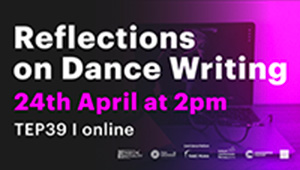 
The discussion will take place on Sunday 24 April at 2pm Prague time, and it will last approx. one and a half hours. The host Lucie Hayashi invites five dance critics and leaders of writing seminars: Sanjoy Roy, Emily May, Anette Therese Pettersen, Hild Borchgrevink and Petra Dotlačilová. The debate will be streamed as a webinar and we expect to get feedback also from several emerging dance writers - former seminar attendees - who will be in the audience.Register here: https://forms.gle/So5YDvTXrfLHM7Xw9Úvahy nad psaním o tanciOtevřená panelová diskuse 24. dubna v Praze a onlineJaké je postavení tanečního kritika v Evropě, jaké jsou podmínky, překážky a radosti psaní o tanci? Co přináší teoretická reflexe rozvoji tanečního umění?A ještě mnoho dalších otázek nás napadá, když přemýšlíme o smyslu reflexe tance. Pojďme je otázky veřejně otevřít a diskutovat o nich na mezinárodní úrovni. Věříme, že tanec si zaslouží dobré psaní a společná debata může přispět k jeho zlepšení. Taneční aktuality a Tanec Praha se rozhodly, že se v roce 2022 podělí o své zkušenosti z pořádání workshopů a seminářů Psaní o tanci, které proběhly během loňského roku. S našimi partnery Performing Arts Globally a Springback writers plánujeme zorganizovat otevřenou panelovou diskusi u příležitosti konání České taneční platformy, která proběhne 24.-27. dubna 2022 v Praze. Diskuse se uskuteční v neděli 24. dubna ve 14 hodin pražského času a potrvá přibližně hodinu a půl. Moderátorka Lucie Hayashi si pozve pět tanečních kritiků a lektorů kritického psaní, účast potvrdili: Sanjoy Roy, Emily May, Anette Therese Pettersen, Hild Borchgrevink a Petra Dotlačilová. Debata bude přenášena formou webináře. Očekáváme, že získáme zpětnou vazbu také od několika začínajících tanečních kritiků, absolventů semináře, kteří budou součástí publika.Registrace zde: https://forms.gle/So5YDvTXrfLHM7Xw9